Mulige øvelser til Kursus (DMS)Analyse udskrifterÅben standardudskrifterneLav en ny udskrift med fokus på mælkeproduktion (kombiner Udskrifter, Nøgletalstjek og KMP)NøgletalstjekÅben standard opsætningen ”mælkeproduktion”Lav en udskrift der belyser besætningen yversundhedKMPRediger grundoplysninger og målsætningBestem hvordan mælkeproduktion og sygdom skal vises.Ved flere driftsenheder, forklar forskellen mellem disse, og vælg hvilke der skal følgesÅbn alle nøgletal og kig side 2Foderregistrering og FoderkontrolOverfør Foderanalyser til bedriftsfodermidler Opret fodringsafsnit / tjek om fodringsafsnit er korrekte Lav en ny foderregistrering for alle fodringsafsnit Overvej hvilken metode der er bedst for dig, vi anbefaler metoder 1.Opret foderkontrol og vurder resultatet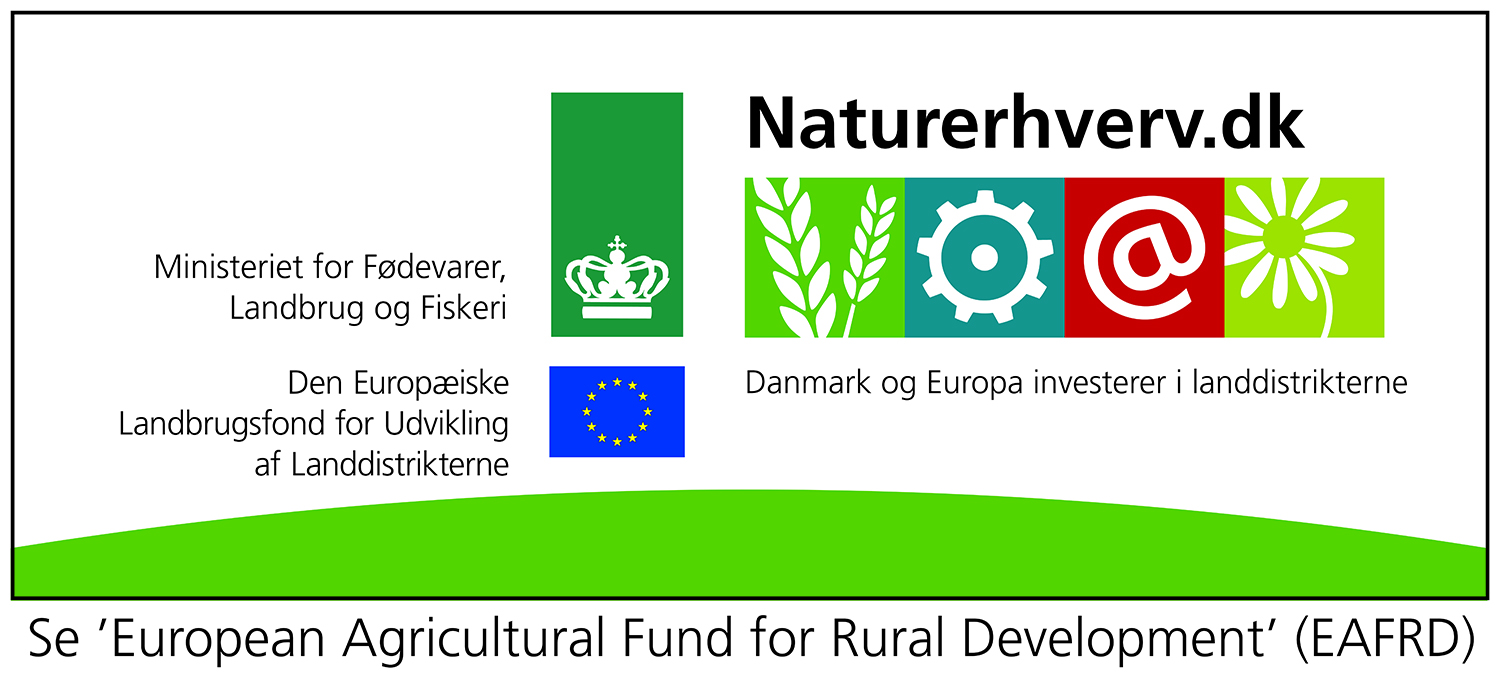 